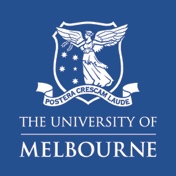 Melbourne Disability InstituteCOVID-19 Fund | Grant Recipients
This fund supports interdisciplinary research projects that address an identified need, gap or deficiency in responses to COVID-19 which affect people with disability, their families and carers. Projects are designed to respond to the urgent and evolving nature of the pandemic by providing rapid evidence to inform policy of practice decisions. Disaster Recovery for people with a disability across the lifespan: a scoping reviewLead researcher: Lisa GibbsChild & Community Wellbeing Unit, Centre for Health Equity, Melbourne School of Population and Global HealthTeam members: Dana Young, Anne Kavanagh, Mary SayersPartner organisation: Children and Young People with Disability AustraliaThis project aims to conduct a rapid review of the literature regarding the disaster recovery experience and needs of people with a disability, looking at the specific needs across age groups and life stages. In previous epidemics, disasters and major hazard events existing health, social and economic inequalities have worsened. The evidence also tells us that a significant number of affected people will have extended mental health, emotional and social difficulties, and this will be disproportionately felt by people with disabilities. A recent survey found due to COVID-19 families of a child with a disability are already experiencing negative impacts on child education, access to support workers and NDIS funding with reported mental health & wellbeing worsening overtime (CYDA, April 2020). The proposed scoping review will contribute to supporting this at-risk group by generating evidence-informed best practice recommendations.The impact of COVID-19 on service provision for children and young people following major traumatic injury: A longitudinal, qualitative study(Funded through project income) Lead researcher: Sarah KnightDevelopmental Disability & Rehabilitation Research, Murdoch Children’s Research InstituteTeam members: Adam Scheinberg, David Amor, Vicki Anderson, Edith Botchway, Louise Harms, David Bowen, Nick Rushworth, Dianne Lucas, Beth Costa, Bruce Bonyhady, Jessica Pellow, Kajol Aegle, Rebekka Nies, Joanne LiparotaPartner organisations: Disability Care Australia, Brain Injury Australia, Spinal Cord Injury Australia, Transport Accident CommissionCOVID-19 has led to rapid changes in service provision for young people with disability. In 2019, we conducted an environmental scan of leading national and international organisations from health, education, insurance and disability sectors to understand rehabilitation models for young people with disability due to major traumatic injuries. We are now presented with a unique opportunity to build on this work to examine the organisations’ responses during the acute, adjustment and recovery stages of the COVID-19 pandemic. Specifically, we aim to identify enablers, barriers, and best-practice innovative approaches to meeting the ongoing needs of young people with traumatic injuries.Crisis resilience in people with multiple sclerosis (C-RIMS); immediate concerns during the acute and adjustment phase of the COVID-19 pandemicLead researcher: Claudia MarckDisability and Health Unit, Centre for Health Equity, Melbourne School of Population and Global HealthTeam members: Yvonne Learmonth, Brody Heritage, Lisa Gibbs, Assunta Hunter, Diana Walker, Petra Skeffington, Allan Kermode, Ingrid van der Mei, Lydia FramptonPartner organisations: University of Western Australia, Murdoch University, MS Australia Following strong responses from the disability sector in relation to the potential impact of the COVID-19 pandemic the Australian Government endorsed the development of a management and operational plan. To address this pressing concern, our project aims to identify the impact of the COVID-19 pandemic on people with disabilities, using a case population of people with Multiple Sclerosis (MS). We will identify issues raised and experienced by people with MS and their carers during the COVID-19 pandemic and identify policy-relevant templates for healthcare implementation to address urgent needs through the adjustment and recovery phases of this pandemic.  The impact of transitions to remote learning due to the COVID-19 pandemic response on Victorian school students with disabilityLead researcher: Manjula MarellaNossal Institute for Global Health, Melbourne School of Population and Global HealthTeam members: Lisa Gibbs, Alexandra Devine, Matthew Harrison, Catherine Smith, Fleur Smith, Lana LogamThis project aims to investigate the impact of transitions to remote learning due to the COVID-19 pandemic response on Victorian school students with disability and their families. Objectives:To explore the experiences of students with disability and their families as a result of the transitions to remote learning due to the COVID-19 pandemic response.To investigate coping and adaptative strategies utilised by students with disability and their families with swift transitions and changes in pedagogical practice.To document learning and teaching methods and supports that students with disability and their families find useful for remote learning.Impact of COVID-19 on Disability Support Workers (DSWs) in AustraliaLead researcher: Ashley McAllisterDisability & Health Unit, Melbourne School of Global and Population HealthTeam members: Anne Kavanagh, Helen Dickinson, Stefanie Dimov, Mellissa KavenaghPartner organisation: University of New South Wales, CanberraThis study aims to describe and monitor the working conditions, and the health and well-being, of DSWs in Australia during COVID-19 to inform interventions to promote their health and well-being. This study is critical because COVID-19 created unprecedented conditions making DSWs at high risk of exposure and transmission of COVID-19 through their work (e.g. assisting with teeth brushing). Many DSWs also see other changes to their working conditions (e.g. reduced hours, less control, higher demands), which previous research (including articles from the research team) shows significant effects on mental health. We need evidence to ascertain the potential consequences for people with disabilities that DSWs support. We will rapidly translate survey findings into proposed key lessons that can inform how best to support DSWs during the COVID-19 crisis and other future crises to minimise the impact on DSWs and people with disabilities.Online Music Gatherings: Applying existing knowledge about music and connection to online groupsLead researcher: Kat McFerranFaculty of Fine Arts and MusicTeam members: Grace Thompson, Anthea Skinner, Teresa Hall, Melissa MurphyThis project aims to examine the ways in which online music gatherings can respond to the additional levels of isolation and restriction experienced by members of the disability community during the COVID-19 pandemic. Since many disabled children, adolescents and adults engage in music making, listening, and singing in their everyday life, this project will offer a structure to scaffold social interactions with a new online community. The project team will partner with participants to evaluate how, when and why different types of online music gatherings might be of value, and to whom. Extending telehealth and remote family well-being support for children with Neurodevelopmental Disability [EXTEND]Lead researchers: Kate Milner and David AmorDepartment of Paediatrics & Royal Children’s Hospital  Team members: Dinah Reddihough, Christine Imms, Gordon Baikie, Kate Milner, Ingrid Sutherland, Alice Morgan, Sevastine Katsakis, Joan GainsPartner organisations: Royal Children’s Hospital, CanChild Centre for Childhood Disability Research in Canada, Australian Catholic UniversityWithout targeted service provision, children with developmental disabilities and their families may be disproportionately adversely affected by direct and indirect effects of the COVID-19 pandemic (1,2). This project aims to mitigate the adverse effects of the pandemic on high-risk children with complex developmental disabilities at Royal Children’s Hospital (RCH) Department of Neurodevelopment & Disability (NDD) and embed longer-term implementation where benefits are demonstrated. We will use participatory implementation research methods to develop, implement and evaluate a system of telehealth and remote support, adapting service provision to the changing needs of children and families throughout the pandemic. The impact of the COVID-19 pandemic on early childhood intervention services in AustraliaLead researcher: Tim MooreDepartment of Paediatrics & Murdoch Children’s Research Institute Team members: Susana Gavidia-Payne, John Forster, Kerry Bull, Janene SwalwellPartner organisations: Royal Melbourne Institute of Technology, Noah’s Ark Inc., Monash UniversityWith the onset of the COVID-19 epidemic, the Australian early childhood intervention (ECI) sector is facing an unprecedented challenge. Most ECI services have had to switch their mode of service delivery from home-based or clinic-based visits to various forms of telepractice, which has presented many challenges for families and providers alike. The aim of the proposed study is to examine the impact that the COVID-19 pandemic is having on ECI service provision and to provide guidance to families and providers on how to ensure effective support and maintain best practice, with a particular focus on their experience of telepractice delivery.  Remote but Connected: a co-created digital platform to enable caregivers to support independent living for people with disability in the face of Covid-19.Lead researcher: Lynette Joubert,Department of Social WorkTeam members: Nathan Grills, Greg Wadley, Wendy Chapman, Rod Carracher, Manjula Marella, Victoria Palmer, Penelope PanePartner organisations: Yooralla The COVID-19 pandemic is impacting people with disability highlighting a need to create alternative (remote) avenues for service delivery. Caregivers provide an important link to disability services. Our pilot intervention digitally links caregivers to resources and networks, as well as exploring pathways for linking people with disability to these resources.This project aims to:To clarify the resource pathways caregivers access in supporting people with disability in independent living.To co-create a digital platform to improve caregiver access to these resources by carersTo evaluate acceptability/feasibility of the digital platform for caregivers and people with disability.NIV @ HomeLead researcher: David BerlowitzDepartment of PhysiotherapyTeam members: Mark Howard, Liam Hannan, Nicole SheersPartner organisations: Victorian Respiratory Support Service, Austin HealthPeople with COVID-19 are not the only ones who need a ventilator. Over 800 Victorians live well at home with non-invasive ventilation (NIV), most of whom have ventilatory failure secondary to their disability (motor neurone disease (MND), muscular dystrophies, spinal cord injury, etc). People with disabilities are understandably reluctant to attend the Austin Hospital to start NIV (usual practice) during the COVID-19 pandemic. NIV@Home will pilot whether using home NIV implementation and remote patient monitoring to substitute for day admissions and clinic attendance in people with disabilities is a feasible model for testing in a future, adequately powered, multi-centre study. Developing a telehealth physical rehabilitation program for people with moderate to severe stroke using an integrated knowledge translation approachLead researcher: Cathy SaidDepartment of PhysiotherapyTeam members: Coralie English, Emily Ramage, Elizabeth Lynch, Erin Bicknell, Dani Hitch, Natalie Fini, Kelly BowerPartner organisations: University of Newcastle, University of Adelaide, Western HealthThe aim is to develop a telehealth physical rehabilitation program for people with moderate/severe stroke. There is strong evidence that rehabilitation reduces disability in stroke. COVID-19 has led to restricted outpatient services and reduced access to rehabilitation for stroke survivors. There are challenges providing telehealth rehabilitation to stroke survivors with moderate/severe disability. Traditional rehabilitation for this population relies on physical assistance from therapists and specialised equipment. There are also safety considerations for stroke survivors and carers. There is an urgent need for an evidenced-based guide to providing safe physical rehabilitation via telehealth to people with moderate/severe physical disability following stroke.Implementing early detection and intervention for infants with developmental disabilities via telehealth – educational resources for families and health professionalsLead researcher: Alicia SpittleDepartment of PhysiotherapyTeam members: Abbey Eeles, Jeanie Cheong, Rod Hunt, Iona Novak, Catherine MorganPartner organisations: Royal Women’s Hospital, Royal Children’s Hospital, University of Sydney, Cerebral Palsy AllianceGuidelines recommend infants at high risk of cerebral palsy and other developmental disabilities, such as infants born preterm or with brain injury, are monitored closely following birth with developmental assessments and referred to early intervention as needed. With face-to-face assessments restricted due to COVID-19, there are many infants and their families who may miss out on timely assessment and support. Our aim is to create an online education module for health professionals (health and disability sectors) on how to use telehealth to facilitate early detection for infants at risk of developmental disabilities, along with resources for families.Continuing to care in the time of COVID-19: Evaluation of a communication and service delivery program for Aboriginal Australians living with disability from remote Northern Territory CommunitiesLead researcher: Margaret Kelaher Melbourne School of Population and Global HealthTeam members: Dr Damien Howard, Libby Massey, Melinda Fajerman, Desireé LaGrappe, Jacob McCue, Elizabeth Willis, Rebecca McCue, Gayangwa Lalara, Joyce Lalara, Gwen Lalara, Julie Wunungmurra, Bronwyn Daniels, Olga Daniels, Vickerina Nganjimirra, Philippa DalachPartner organisation: Machado-Joseph Disease Foundation This project aims to address the needs of Aboriginal Australians living disabilities from remote NT. Travel to these communities has been banned to due to COVID-19. Aboriginal Australians with disabilities are literally cut off from service providers. The overall aims of the project are to improve access to timely, accurate and culturally informed information and services to:Minimise deterioration in physical and mental health related to changed service delivery models;Maximise service delivery and research capacity that is accessible, prevention focussed and addresses Aboriginal workforce needs;Inform future health care policy and service provision.  Risk of transmission of COVID-19 among people with disability and their support staff Lead researcher: Anne KavanaghMelbourne School of Population and Global HealthTeam members: Sue Olney, George Disney, Kathryn SnowPeople with disability often have underlying health conditions that make them more susceptible to serious illness or death if they contract COVID-19. They are at risk of contracting the virus if they have disability workers entering their living, working and recreational spaces, and they are less able to physically distance and limit exposure to others in close contact. Some live in congregate settings, further increasing the risk of exposure and spread. This project will collect data from people with disability and support workers to map networks of care. The findings could help governments and organisations plan to prevent and respond to outbreaks among people with disabilities and their workers and plan for risk of disruption to essential care and support if disability workers are infected. The impact of the COVID-19 pandemic on the National Disability Insurance Scheme alliedhealthcare services and consumer experiences transitioning to telehealth
Lead researchers: Belinda Lawford
Department of Physiotherapy
Partner organisations: Griffith University, Murdoch Children's Research Institute, AustralianCatholic University, Deakin University
The aim of this project is to investigate how the COVID-19 pandemic has impacted NationalDisability Insurance Scheme (NDIS) allied healthcare services and consumer experiencestransitioning to telehealth. We will conduct a survey to examine the experiences of adults andchildren with a disability receiving such care via NDIS during the pandemic, including theperceived safety, effectiveness, acceptability, benefits and limitations of telehealth delivery.This information will inform decision making around future funding of telehealth services byNDIS allied healthcare providers once the pandemic has ended.Existing projects that have been amended:Pathways for responding to conflict and high risk behaviours in families: A feasibility study based on families living with a child/young person with autismLead researcher: Cathy HumphreysDepartment of Social WorkTeam members: Keith McVilly, Gemma Dodevska Partner organisations: Amaze, Women with Disabilities Victoria, Siblings Australia, Centre for Excellence in Child and Family Welfare, Domestic Violence Victoria, Brotherhood of St Laurence. This research aims to investigate the difficulties of familial conflict, high risk behaviours, and sources of support for families living with a child/young person with Autism Spectrum Disorder (ASD). This research will include the lived experiences communicated by family members as well as input from practitioners and managers within disability, family violence and autism services about their perspectives on responding to needs of families with ASD. It also seeks to better understand when support may be most important, across prediagnoses, diagnosis and beyond. The outcomes of this small-scale study may identify pathways for service development in this area, and further inform sensitive and appropriate service provision and interventions for families where there is a child/young person with ASD.The project has been amended to also investigate the impact of COVID-19 on family support and conflict. NDIS Plan UtilisationLead researchers: Ashley McAllister and George Disney Melbourne School of Population and Global HealthTeam members: Anne Kavanagh, Bruce Bonyhady, Sean Byars, Alex Devine, Mediya Rangi, Adyya Gupta, Lishia Singh, Helen Dickinson Partner organisations: Department of Health and Human Services, Department of Social Services, University of New South WalesThis project aims to provide a detailed description of the predictors of plan utilisation through sophisticated quantitative analysis of longitudinal NDIS data across Australia, investigate the reasons for the patterns of low utilisation through qualitative participant interviews in Victoria, investigate utilisation rates from comparable programs with individualised funding models in Australia and internationally, and develop recommendations for improving utilisation in Victoria and how policy interventions could be evaluated.This project has been amended to investigate the impact of COVID-19 on plan utilisation. Interest groups The MDI is also supporting four interest groups who are coming together to look at specific issues. INNOVATIVESERVICE DELIVERYDelivery of services in new and innovative ways, including therapies, earlychildhood intervention,local area coordination,support, direct supportand support coordinationEDUCATION
Supporting teachers andstudents in delivering and receiving virtualeducation, identifyingadditional supportsneededWORKFORCE &EMPLOYMENTSafeguarding andmaintaining the disability workforce, maintainingand supportingemployment for peoplewith disability andensuring financial securityCONNECTEDNESS &WELL-BEINGBuilding connectednessduring physical distancing, supporting mental healthand family well-being and enhancing inclusion of people with disability